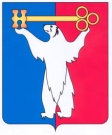 	АДМИНИСТРАЦИЯ ГОРОДА НОРИЛЬСКА КРАСНОЯРСКОГО КРАЯПОСТАНОВЛЕНИЕ10.09.2015	г. Норильск	             № 472О приватизации объектов,арендуемых субъектами малогои среднего предпринимательстваВ целях реализации на территории муниципального образования город Норильск Федерального закона от 22.07.2008 № 159-ФЗ «Об особенностях отчуждения недвижимого имущества, находящегося в государственной собственности субъектов Российской Федерации или в муниципальной собственности и арендуемого субъектами малого и среднего предпринимательства,  и о внесении изменений в отдельные законодательные акты Российской Федерации», в соответствии с Порядком приватизации недвижимого имущества муниципальной собственности муниципального образования город Норильск, арендуемого субъектами малого и среднего предпринимательства, утвержденным Решением Норильского городского Совета депутатов от 07.04.2009 № 18-433, ПОСТАНОВЛЯЮ:1.	Приватизировать объекты муниципального недвижимого имущества 
(далее – Объекты), арендуемые субъектами малого и среднего предпринимательства, согласно приложению к настоящему постановлению.2.	Управлению имущества Администрации города Норильска, в течение 10 дней с даты издания настоящего постановления, направить арендаторам Объектов, указанных в приложении к настоящему постановлению:- предложение о заключении договора купли-продажи Объектов;- копию настоящего постановления;-	проекты договоров купли-продажи Объектов, а также, при наличии задолженности по арендной плате за Объекты, неустойкам (штрафам, пеням) - требования о погашении такой задолженности с указанием ее размера.3. Опубликовать настоящее постановление в газете «Заполярная правда» 
и разместить его на официальном сайте муниципального образования город Норильск.4.	Контроль исполнения пункта 2 настоящего постановления возложить 
на заместителя Руководителя Администрации города Норильска по собственности и развитию предпринимательства.Руководитель Администрации города Норильска                                    Е.Ю. ПоздняковОбъекты муниципального недвижимого имущества, арендуемые субъектами малого и среднего предпринимательства Приложение к постановлению Администрации города Норильскаот 10.09.2015 № 472    №   п/пНаименование объектаАдресПлощадь(кв.м.)Срок владения или пользования арендатором объекта (лет)Рыночная стоимость (руб.)1.Нежилое помещение, этаж 1,2,3 (свидетельство о государственной регистрации права от 13.02.2014 Серия 24 ЕЛ № 115858, кадастровый (условный) номер 24:55:0402013:1558)Красноярский край, 
город Норильск, 
район Центральный,улица Талнахская, 
д. 16, строение 3, помещение 13 026,2с 15.12.2004  (более 2-х лет)60 524 000,02. Нежилое помещение, этаж 1 (свидетельство   о государственной регистрации права от 27.08.2015 Серия 24 ЕЛ № 817883, кадастровый (условный) номер 24:55:0402010:3913)Красноярский край, 
город Норильск, 
район Центральный,улица Талнахская, 
д. 22, помещение 131311,0с 30.12.2004(более 2-х лет)6 858 000,03.Нежилое помещение, этаж 1 (свидетельство                о государственной регистрации права                         от 27.08.2015 Серия 24 ЕЛ № 817882, кадастровый (условный) номер 24:55:0402010:3912)Красноярский край, 
город Норильск, 
район Центральный,улица Талнахская, 
д. 22, помещение 132877,2с 30.12.2004(более 2-х лет)19 344 000,0